Year 3 Week 2Year 3 Week 2LearningActivitiesEnglish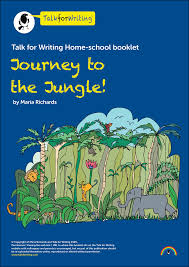 Journey to the Jungle by Maria RichardsPlan and write a list poemPlan and write a chronological reportUse conjunctions and fronted adverbialshttps://www.talk4writing.com/wp-content/uploads/2020/05/Y3-Jungle.pdfhttps://soundcloud.com/talkforwriting/jungle/s-4Ye8khPyx1xListen to the audio again and then complete the talk for writing activities from page 8 – 12. Talk to your parent/ carer/ sibling about your ideas as you go. Jot down ideas for a list poem (page 8, 9)Write a list poem (page 8, 9)Visualise a jungle (page 10)Jot down ideas for your own explorer’s log (page 11)Add detail to your ideas (page 12)Can you write your own list poem about a topic of your choice?MathematicsFractionsUnit and non-unit fractionsMaking the wholeTenthsCounting in tenthsTenths as decimalsTimes tableshttps://whiterosemaths.com/homelearning/year-3/Scroll down to week 1 at the bottom of the Year 3 home learning page. Watch the videos and complete the activities.Practice your times tables using Times table Rock stars.https://play.ttrockstars.com/authScienceWhat are the functions of different parts of flowering plants?https://www.bbc.co.uk/programmes/articles/Mf5rhbTkHLZ3fbJzScyDvC/primary-science-plantsWatch the video. What are the different parts of a plant? What are their functions and why are they important? How are plants different to animals? Draw and label the parts of a flowering plant.  Can you write about what each part of the plant does? You could try and spot some plants outside and find the different parts.REWhat is the deeper meaning of festivals?https://www.bbc.co.uk/bitesize/topics/zh86n39/articles/z4qqy9qWatch the video and read the facts about Holi. Imagine what it would be like to be there.  Is it similar or different to any festivals you celebrate?Re-enact the story of Holika and Prahlad. Can you retell the story? Create a fact sheet about Holi.You could include: When is Holi?What is the story of Holi?How is Holi celebrated?What do the colours mean?Art/DTHow is colour and pattern used in traditional Indian art?https://www.youtube.com/watch?v=DU_aAGZC9-UWatch this video of someone creating a traditional Rangoli pattern. What do you notice about the shapes of the pattern? What do you notice about the colours? Research some more Rangoli patterns. Can you create your own Rangoli pattern? You could draw and colour in, or you could use objects around your house and take a picture. You could even make one outside!PSHEHow do we show perseverance? Write or draw about a time you showed perseverance. What were you doing? How did you feel? Did you want to give up? How did you feel in the end? Why was it important that you persevered?PEJoe Wicks PE Sessionshttps://www.youtube.com/watch?v=1MBFhUtyyQM&list=PLyCLoPd4VxBsXs1WmPcektsQyFbXTf9FO&index=59

Complete Joe’s daily sessions. ComputingCan you create your own electronic composition?https://musiclab.chromeexperiments.com/Song-Maker/Use this online programme to create your own song. See what happens if you change the tempo, the range of octaves or the musical Instrument. Can you add in a drum beat? Save your song by copying the link.MusicCan you learn a new song? https://www.singup.org/singupathome/black-lives-matterListen to these songs all related to Black Lives Matter. Choose one you like best and see if you can learn it. Try using the lyrics to sing along. After a few practices, why not challenge yourself to sing along to the backing track.